COMMITTEE REPORT FOR NANOS		DATE:  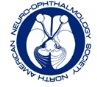 Name of Committee:  Social SubcommitteeChair: Larry FrohmanOrganizational Arm Officer: Andy LeeCommittee Tasks:The purpose of the Social Subcommittee it to help the NANOS Executive Office come up with innovative and interesting social activities for the NANOS membership, often specific to each individual meeting site. Work with the NANOS Executive Office to select a variety of local excursions for during and even before or after the Annual MeetingConsider novel social activities during the Annual Meeting to make use of the particular location’s facilities or lack there ofWork with local NANOS members to come up with innovative social options for the Annual MeetingPlease provide a brief report on the progress of the Committee objectives and activities in this reporting period:Please provide a brief report on the progress of the Committee objectives that are in progress:What are your Committee goals for the next reporting period?Please indicate any concerns about members of your Committee that you would (confidentially) like to communicate to the NANOS Board. Click here to view the Committee lists.Resource Needs:Travel: Meeting: NANOS Staff Support: Other:Please indicate any issues about tasks you would like the NANOS Board of Directors to be aware of.Additional comments, suggestions or ideas: 